Klasa 1aZ  12.05Karta pracy do Makbeta Szekspira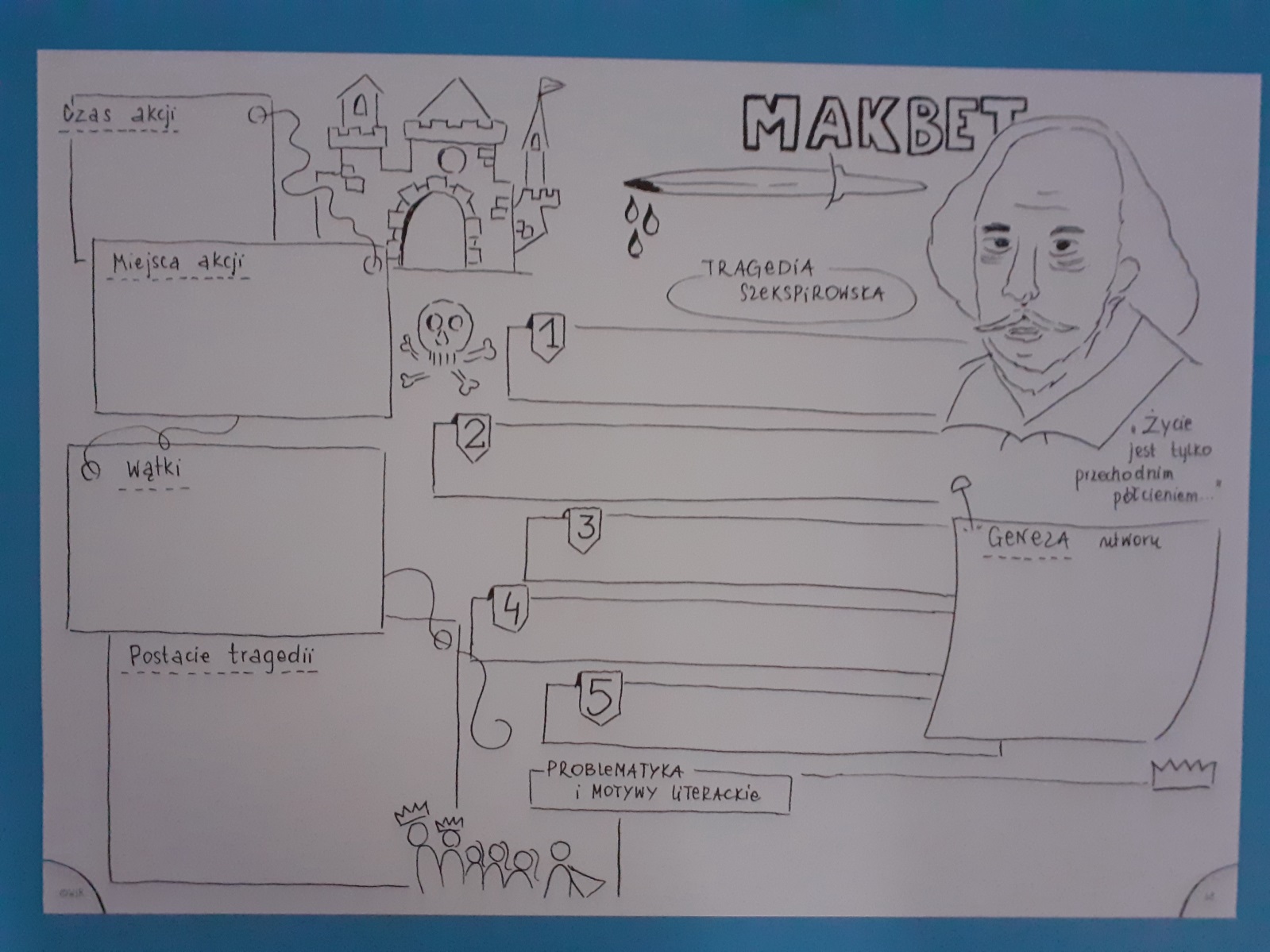 